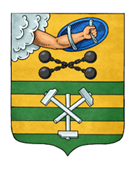 ПЕТРОЗАВОДСКИЙ ГОРОДСКОЙ СОВЕТ18 сессия 29 созываРЕШЕНИЕот 16 июня 2023 г. № 29/18-266Об утверждении Порядка учета предложений 
по проекту Устава Петрозаводского городского округа, 
проекту решения Петрозаводского городского Совета
 о внесении изменений и дополнений в Устав Петрозаводского городского округа и участия граждан в его обсужденииВ соответствии со статьями 28 и 44 Федерального закона от 6 октября 2003 года № 131-ФЗ «Об общих принципах организации местного самоуправления в Российской Федерации», статьями 19 и 63 Устава Петрозаводского городского округа, Решением Петрозаводского городского Совета от 28 февраля 2012 года № 27/09-146 «Об утверждении Порядка организации и проведения общественных обсуждений и публичных слушаний в Петрозаводском городском округе» Петрозаводский городской СоветРЕШИЛ:1. Утвердить Порядок учета предложений по проекту Устава Петрозаводского городского округа, проекту решения Петрозаводского городского Совета о внесении изменений и дополнений в Устав Петрозаводского городского округа и участия граждан в его обсуждении (прилагается).2. Решение вступает в силу после его официального опубликования.Председатель Петрозаводского городского Совета                                       Н.И. ДрейзисГлава Петрозаводского городского округа                          В.К. Любарский